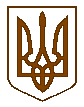 БУЧАНСЬКА     МІСЬКА     РАДАКИЇВСЬКОЇ  ОБЛАСТІП΄ЯТНАДЦЯТА  СЕСІЯ    СЬОМОГО    СКЛИКАННЯР  І   Ш   Е   Н   Н   Я«28 »  липня   2016 р. 							        № 634-15-VIIПро передачу житлового будинку№6  по бульв. Б. Хмельницького в м.Буча на обслуговуванняПП «Столичні будинки»	Розглянувши подання генерального директора ПП «Столичні будинки» від 06.07.2016 р. №500 щодо передачі для подальшого обслуговування житлового будинку №6 по бульв. Б.Хмельницького в  м.Буча, враховуючи підсумки голосування згідно протоколу зборів (з урахуванням голосів, поданих на зборах співвласників, і голосів співвласників, отриманих під час проведення письмового опитування) співвласників багатоквартирного будинку №:6 по бульв. Б.Хмельницького в м.Буча від 14.06.2016р., відповідно до Закону України  «Про особливості здійснення права власності у багатоквартирному будинку»,  керуючись Порядком передачі житлового комплексу або його частини з балансу на баланс, затвердженим постановою Кабінету Міністрів України від 11.10.2002 №1521, Порядком списання з балансу багатоквартирних будинків, затвердженим постановою Кабінету Міністрів України від 20.04.2016р. №301, Законом України «Про місцеве самоврядування в Україні», міська радаВИРІШИЛА:Передати житловий будинок № 6 по бульв. Б.Хмельницького в м.Буча на обслуговування ПП «Столичні будинки».Визнати уповноваженими особами  співвласників під час укладання, внесення змін та розірвання договору з ПП «Столичні будинки», здійснення контролю за його виконанням Сафронову С.В. та Марчук Ю.М.Комунальному підприємству «Бучанське управління житлово-комунального господарства» створити комісію за участю представників міської ради, ПП «Столичні будинки», осіб від співвласників будинку (за згодою) (далі – комісія) та  скласти  акт приймання-передачі відповідно до  вимог  законодавства. Після здійснення акту прийому – передачі ПП «Столичні будинки» подати на встановлення до виконавчого комітету Бучанської міської ради розрахунки тарифу на послуги з утримання будинку і споруд та прибудинкових територій для мешканців багатоквартирного житлового будинку №6 по бульв. Б.Хмельницького.Контроль за виконанням даного рішення покласти на комісію з питань соціально-економічного розвитку, підприємництва, житлово-комунального господарства, бюджету, фінансів та інвестування.	Секретар ради						В.П.Олексюк 